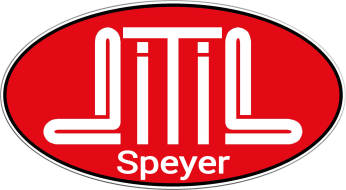 DİTİB-Türkisch İslamische Gemeinde zu  Speyer  e.V.                              MITGLIEDSANTRAG - Üye kayıt formu_______________________________________________________	_______________________________________________Straße, Hausnummer						PLZ, OrtFamilienmitgliedschaft: (Folgende Kinder gehören zur Familie. Kinder im Alter von 14 bis 18 Jahren, wohnhaft im gleichen Haushalt wie die Eltern, erwerben automatisch die Familienmitgliedschaft)1. Kind:_________________________________________		Geb. am:  __________________  männlich  weiblich	Name, Vorname					 berufstätig    nicht berufstätig   Schüler     Student   2. Kind:_________________________________________		Geb. am:  __________________  männlich  weiblich	Name, Vorname					 berufstätig    nicht berufstätig   Schüler     Student    3. Kind:_________________________________________		Geb. am:  __________________  männlich  weiblich	Name, Vorname					 berufstätig    nicht berufstätig   Schüler     Student Mir ist bekannt, Stimm-, Rede-, Anwesenheits- und Wahlberechtigt in der Mitgliederversammlung alle ordentlichen Mitglieder der Gemeinde sind, die am Wahltag das 18. Lebensjahr vollendet haben, im Gemeinderegister eingetragen, seit mindestens 12 Monaten Mitglied der Gemeinde und mit der Entrichtung der Mitgliedsbeiträge nicht im Rückstand sind. Mit meiner Mitgliedschaft erkenne ich meine Mitgliedschaften bei den nachfolgenden Dachverbänden an und erkenne weiter durch meinen Beitritt die Satzungen und Ordnungen der Dachverbände als verbindlich an.Türkisch Islamische Union der Anstalt für Religion e.V. (DITIB), Venloer Straße 160,  50823 Köln (Meine Mitgliedschaftsrechte beim Bundesverband nehme ich über den Vorsitzenden des Landesverbandes wahr)DITIB Landesverband Rhein Land Pfalz e.V. (Meine Mitgliedschaftsrechte beim Landesverband nehme ich über den oder die Delegierten der Gemeinden wahr).Mir ist der Inhalt der Beitragsordnung bekannt. Ich erkläre mich zur Zahlung eines regelmäßigen Beitrages sowie von Umlagen und Gebühren, die in einer von der Mitgliederversammlung beschlossenen Beitragsordnung bestimmt sind, bereit.Cemiyet genel kurulunda; genel kurul tarihinde 18 yaşını doldurmuş, Cemaat Kütüğü’ne kayıt olmuş, en az 12 aydır üye olan ve aidat borcu bulunmayan her asil üyenin, seçme, konuşma, bulunma ve seçilme hakkının olduğunu kabul ediyorum. Cemiyete üye olmakla, aynı zamanda aşağıda adları geçen çatı kuruluşlara da üye olduğumu ve böylelikle çatı kuruluşların tüzük ve yönetmeliklerini de kabul ettiğimi beyan ederim.Almanya Diyanet İşleri Türk İslam Birliği (DİTİB), Venloer Straße 160, 50823 Köln (Federal Birlik’teki üyelik haklarımı Eyalet Birliği yönetim kurulu üyeleri aracılığıyla kullanmaktayım).DİTİB Rhein Land Pfalz Eyalet Birliği (Eyalet Birliğindeki üyelik haklarımı cemiyet veya cemiyet delegeleri aracılığıyla kullanmaktayım).Aidat Yönetmeliği’nin içeriğini bilmekteyim. Aidatlarımı ve ayrıca genel kurul tarafından miktarları belirlenerek aidat yönetmeliğine kaydedilen üyelik ücretleri ve masraf harçlarını düzenli olarak ödeyeceğimi taahhüt ederim. Ich bin damit einverstanden, dass der Mitgliedsbeitrag von meinem Konto per Lastschriftverfahren eingezogen wird.    Üyelik aidatımın aşağıdaki banka hesabımdan otomatik ödeme talimatıyla çekilmesini kabul ediyorum.Kontoinhaber:________________________Kontonummer:__________________________BLZ/Bank:______________Datum/Unterschrift Antragsteller/-in 			Unterschrift  Kontoinhaber (falls abweichend vom Antragsteller)Name des gesetzlichen Vertreters (bei Minderjährigen)			Unterschrift  EhepartnerAntragsteller/in:Name	 _______________________					Vorname  _____________________Geb. am:    ______________ männlich  weiblichTelefon:     ____________________   Mobil: _____________________E-Mail: _________________________________________ berufstätig    nicht berufst.    Rentner    Schüler    Student  Ich möchte folgender Gruppe beitreten (Mehrfachauswahl möglich): Frauengruppe    Elterngruppe    Seniorengruppe    JugendgruppeMitglied im Gemeinderegister:   ja    neinEhepartner:Name	 _______________________					Vorname  _____________________Geb. am:    ______________ männlich  weiblichTelefon:     ____________________   Mobil: _____________________E-Mail: _________________________________________ berufstätig    nicht berufst.    Rentner    Schüler    Student Ich möchte folgender Gruppe beitreten (Mehrfachauswahl möglich): Frauengruppe    Elterngruppe    Seniorengruppe    JugendgruppeMitglied im Gemeinderegister:   ja    nein